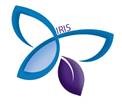    IRIS USER REQUEST FORMberrien mental health authority / RIVERWOOD CENTERI WOULD LIKE TO MAKE THE FOLLOWING CHANGE TO OUR LIST OF PERMISSIVE USER(S) TO ENTER CLAIMS IN IRIS:BY REQUESTING ACCESS TO IRIS FOR THE USER(S) NAMED ABOVE, I HEREBY AGREE TO IMMEDIATELY NOTIFY THE PROVIDER NETWORK MANAGER AT BMHA IF THE INDIVIDUAL ENDS EMPLOYMENT OR IF THEY TRANSITION TO A POSITION THAT WOULD NO LONGER REQUIRE ACCESS TO THE CLAIMS SYSTEM FOR THEIR JOB FUNCTIONS.  I FURTHER AGREE THAT ALL USER NAMES AND PASSWORDS MUST BE USED ONLY BY THE PERSON IT HAS BEEN ASSIGNED, VIOLATION OF THIS PROVISION MAY RESULT IN SANCTIONS.___________________________		______________________________________________________________DATE					SIGNATURE OF SUPERVISOR					_______________________________________________________________					PRINTED NAME / TITLE PLEASE FORWARD COMPLETED FORMS TO:  Amy.Groom@RIVERWOODCENTER.ORG   FAX 269.934.3388PROVIDER NAME:nAME and Title:uSER EMAIL ADDRESS:ADDDELETE